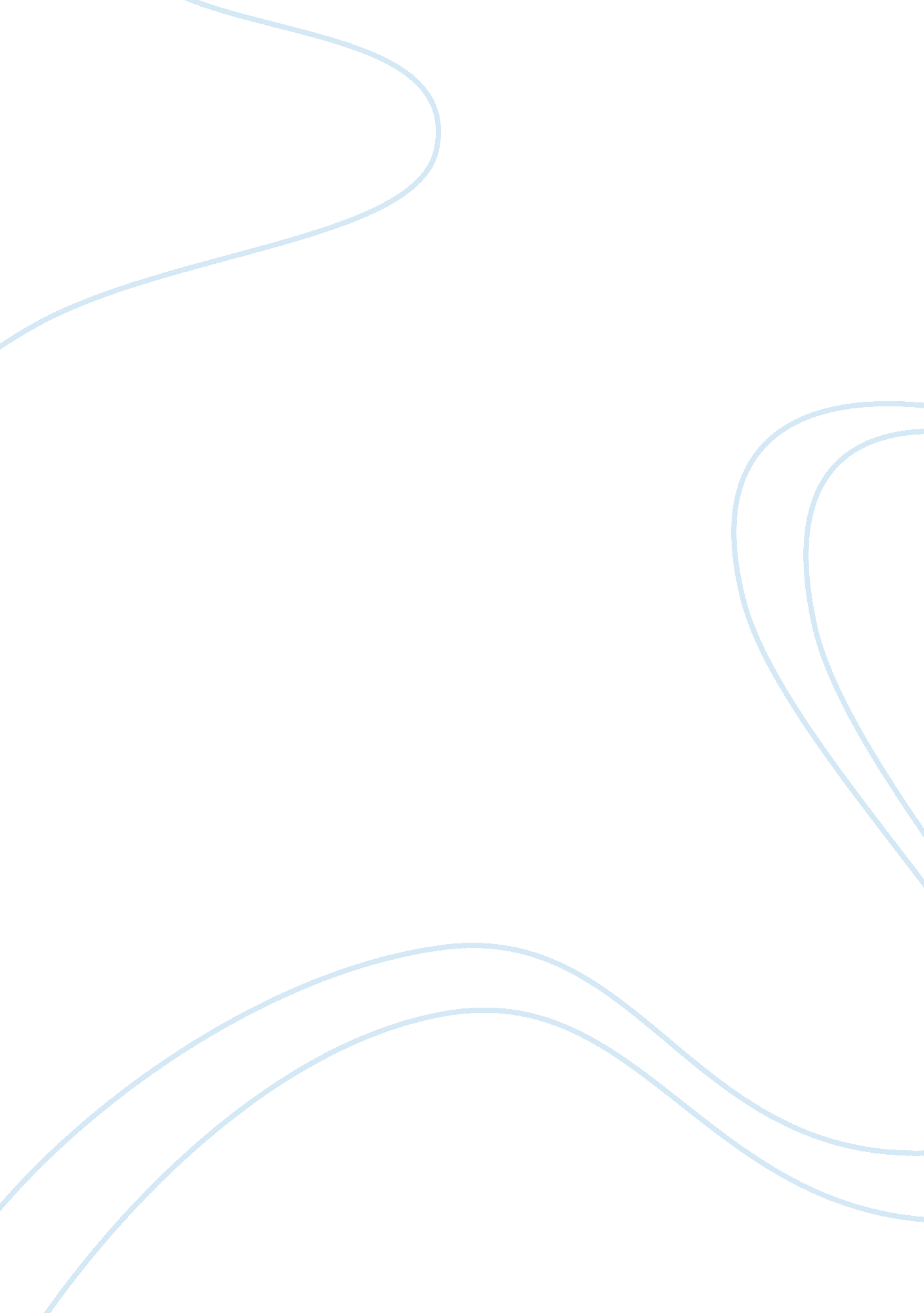 How the statutory demands promote the safeguarding and public assistance of all k...Literature, Russian Literature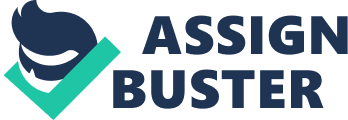 The early statutory model requires that scenes provide a policy and have processs in topographic point to safeguard kids. These public assistance demands focus on the safety and well-being of kids. Child protection and safe guarding kids has paramount importance in early year’s scenes. Children learn surprisingly good when they are safe, unafraid and healthy, when their single demands are met, and when they have good relationship with the grownups caring for them. The public assistance demands specified in the papers are designed to assist suppliers make scenes which are safe, imitating, welcoming, so that the kids can bask larning and to turn in assurance. All staff members who work with kids must be suited. They are required to transport out enhanced felon record cheques on every person who will be working straight with kids. The staff should hold preparation, which will enable them to understand the different types of maltreatment and recognize the possible marks and indexs. This ordinance is really of import for every early twelvemonth scene, so they are taking stairss to guarantee that all kids are protected and free from maltreatment. This can guarantee that staff will be more cognizant of the marks and indexs to look out and will react suitably. Harmonizing to the demand early old ages suppliers must guarantee on safeguarding kids, when they promote their public assistance they must advance good wellness. Suppliers must guarantee installations are safe and suited and maintain records, policies and processs. Practitioners must take all of import stairss to maintain kids safe and good. They must besides be attentive to any issues for concern in the child’s life at place or elsewhere. Staff must be trained to understand their safeguarding policies and processs and suppliers must guarantee that all staff has up to day of the month cognition of safeguarding issues. This preparation by supplier must enable staff to place, understand and react suitably to any marks of possible maltreatment and disregard. 